CalculPose et calcule :100 + 9571 + 3781 = 52014 – 9547 =607 x 2 =1872 x 15 = 328 x 69 =Bonus : 5017 x 547 =Trouve l’erreur dans le calcul suivant et corrige-la :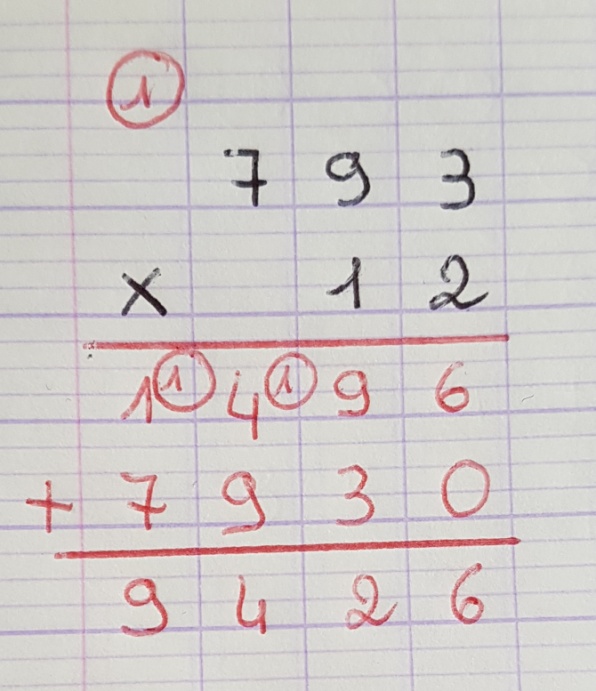 